Curriculum Vitae - Gertrude Ontiri Gertrude Ontiri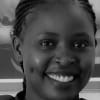 Swahili LinguistNairobi, Kenya             +254719770211	     gertrudeontiri@gmail.com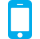 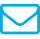 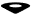 SUMMARY Swahili Linguist with 5 years of experience in translation, language quality analysis and revision, subtitling, and transcription. Looking forward to combining academic achievements and work experience to offer solutions to the community's language and communication needs.  WORK EXPERIENCE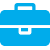  SKILLS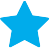 TranslationInterpretationLanguage quality analysisProofreading and editingSubtitlingTranscriptionSocial media marketing content creation and localizationApp and website localizationQuality control and supervisionTraining planning and implementation LANGUAGE SKILLS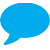 Swahili – NativeEnglish – FluentGusii – Native PRESENTFreelance Swahili Translator, Interpreter & Subtitler I have worked with various translation agencies as a Translator, QA Reviewer,Subtitler, Interpreter and Transcriber.I’m working with;RWS Moravia as a user interface strings translator for one of the leading social media networksIn the recent past, I worked with;Language Link as a Swahili Telephonic Medical and Social Services Interpreter for 9 monthsGreen Crescent in a Swahili news content transcription projectPhiladelphia Language Services in an English to Swahili social services translation projectTransparent in a translation project for one of the leading social media platforms Future Group as a Swahili Tester for their English - Swahili interpretation candidatesRWS Moravia as a Swahili Language Quality Analyst in a website and App localization project for one of the leading transportation networks2017 - 20192 YEARS, 3 MONTHSSubtitle Editor iflix Kenya LimitedFor two years, I worked in-house at iflix Kenya Limited’s Localization Department as a Subtitle Editor. My duties included; Creating subtitles from video proxies and audio transcriptions Translating subtitle content and scripts from English to Swahili and vice versa Quality analysis for subtitles created by freelancers, distributors, vendors, and in-house subtitlersCreating quality analysis reports after quality checksCreating Swahili tutorials, and translation of English user guidance content for App users, especially the iflix Tanzania audience.Campaign oriented social media marketing content creation and localization - push notifications, Facebook, Instagram, and Twitter postsApp and website localizationI was also actively involved in the company's activation campaigns.2015 - 20172 YEARSMedia Analyst Reelforge Media Monitoring LimitedFor one year and five months, I worked as a Media Analyst with a PR company that offers insights about the clients’ public image and performance through media content analysis.I translated news content from Swahili and Ekegusii into English Analyzed the content to ensure it was suitable or detrimental to the clients’ image Prepared feedback reports and entered data into the clients’ database EDUCATION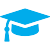 2011 - 20154 YEARSBachelor of Arts (Kiswahili) Moi UniversityA comprehensive study of Swahili Language and Linguistics; Literature, Literary Analysis, and Criticism; and Translation/Interpretation Theory and Practice.